Независимая оценка квалификации как инструмент национальной системы квалификаций имеет целью подтверждение соответствия квалификации соискателя положениям профессионального стандарта или квалификационным требованиям, установленным федеральными законами и иными нормативными правовыми актами Российской Федерации. Правовые и организационные основы НОК определены в Федеральном законе от 3 июля 2016 г. № 238-ФЗ. Независимая оценка квалификации проводится центром оценки квалификации в форме профессионального экзамена.Термины и понятия независимой оценки квалификации:Апелляция - письменное обращение соискателя, работодателя, иных физических и юридических лиц, за счет средств которых проводится профессиональный экзамен, либо их законных представителей, направляемое в адрес апелляционной комиссии СПК на действия ЦОК в порядке, установленном приказом Минтруда России от 01.12.2016 г. № 701н.Квалификация - знания, умения, профессиональные навыки и опыт работы физического лица, необходимые для выполнения определенной трудовой функции.Национальное агентство развития квалификаций (НАРК) -автономная некоммерческая организация, созданная в целях обеспечения деятельности по развитию квалификаций в Российской Федерации.Независимая оценка квалификации работников или лиц, претендующих на осуществление определенного вида трудовой деятельности - процедура подтверждения соответствия квалификации соискателя положениям профессионального стандарта или квалификационным требованиям, установленным федеральными законами и иными нормативными правовыми актами Российской Федерации, проведенная центром оценки квалификаций в соответствии с Федеральным законом «О независимой оценке квалификаций».Оценочные средства для проведения независимой оценки квалификации - комплекс заданий, критериев оценки, используемых центрами оценки квалификаций при проведении профессионального экзамена.Профессиональный	экзамен - форма независимой оценки квалификаций, состоящая из теоретического и практического экзамена, в ходе которой соискатель подтверждает свою квалификацию согласно положениям профессионального стандарта или квалификационным требованиям, установленным федеральными законами и иными нормативными правовыми актами Российской Федерации в центре оценки квалификации;Реестр сведений о проведении независимой оценки квалификации - информационный ресурс для обеспечения проведения независимой оценки квалификации, формируемый Национальным агентством развития квалификаций;Свидетельство о профессиональной квалификации - документ, удостоверяющий профессиональную квалификацию соискателя, подтвержденную в ходе проведения процедуры независимой оценки квалификаций. Совет по профессиональным квалификациям (СПК) - орган управления, наделенный в соответствии с Федеральным законом от 3 июля 2016 г. N° 238-ФЗ «О независимой оценке квалификаций» (далее - Федеральный закон «О независимой оценке квалификаций») полномочиями по организации проведения независимой оценки квалификации по видам профессиональной деятельности.Соискатель - работник или претендующее на осуществление определенного вида трудовой деятельности лицо, обратившиеся, в том числе по направлению работодателя, в центр оценки квалификаций для подтверждения своей квалификации в порядке, установленном Федеральным законом «О независимой оценке квалификаций».Центр оценки квалификаций (ЦОК) - юридическое лицо, осуществляющее в соответствии с Федеральным законом «О независимой оценке квалификаций» деятельность по проведению независимой оценки квалификации - сдачи соискателем теоретической и практической части профессионального экзамена.Экзаменационная площадка (ЭП) - специально оборудованные места для сдачи преимущественно практической части профессионального экзамена, находящиеся на производственных площадях действующих профильных предприятий или ресурсных центрах учреждений образования, по месту расположения ЦОК или ЭЦ и оформленные, для целей проведения процедуры независимой оценки квалификации, соответствующими договорами, в которых, в том числе, указываются материально-технические ресурсы используемые для проведения практической части профессионального экзамена.Экзаменационный центр (ЭЦ) - структурное подразделение ЦОК, обеспечивающее проведение независимой оценки квалификации – сдачи соискателем теоретической и	практической части профессионального экзамена, в соответствии с Федеральным законом «О независимой оценке квалификаций» вне фактического места расположения ЦОК.Экспертная комиссия - орган, формируемый ЦОК для проведения независимой оценки квалификаций.Эксперты ЦОК - специалисты, аттестованные СПК для проведения независимой оценки квалификации, удовлетворяющие требованиям оценочных средств.Экспертная комиссия - орган, формируемый ЦОК для проведения независимой оценки квалификаций.Эксперты ЦОК - специалисты, аттестованные СПК для проведения независимой оценки квалификации, удовлетворяющие требованиям оценочных средств.Дополнительную информацию о независимой оценке квалификации Вы можете найти на сайте НАРК nark.ru/nok.Временные рамки процедур независимой оценки квалификации в форме профессионального экзамена: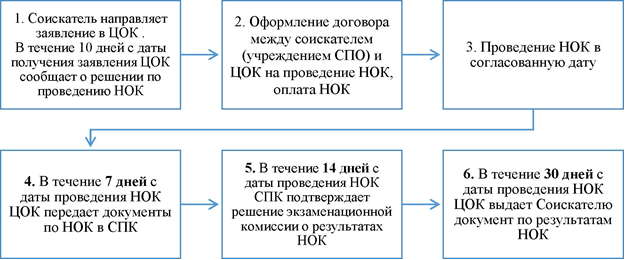 ВАЖНО очень внимательно изучить профессиональный стандарт, по которому выбудете сдавать экзаменЭтапы прохождения экзаменаЭтап №1. ПодготовительныйЭтап №2. Прохождение теоретического и практического этапа экзаменаДействиеОписаниеПолезная информацияПринятие решения о прохождении независимойоценкиквалификацииПри принятии решения о прохождении независимой оценки квалификации нужно знать, что эта процедура строится на основе ряда принципов:добровольность, доступность; открытость;компетентность оценки, подготовленные эксперты из реального сектора, единые процедуры, методики и оценочные средства;исключение конфликта интересов, дискриминации и принятия пристрастных решений; право соискателя на апелляцию, помощь в подготовке, конфиденциальность персональных данных;поддержка работодателей в оценке персоналаПри принятии решения также в расчет можно брать то, что независимая оценка квалификации в отношении соискателя обеспечивает:возможность	подтверждения	ипризнания	квалификации	вне зависимости от способов ее получения;продвижение в профессии;повышение шансов на рост зарплаты, допуск к определённым видам работ;расширение возможности трудоустройства;целевой характер затрат времени и средств на профессиональное образование и обучениеОпределение квалификации, по которой вы будете сдавать экзаменСдать профессиональный экзамен можно только по той квалификации, которая утверждена НАРК и по которой разработаны оценочные средства (экзаменационные задания).Перечень утвержденных квалификаций вы найдете здесь –  https://nok-nark.ru/pk/list/ Поиск квалификации можно осуществлять 4-я способами:Название квалификации может соответствовать или быть похожей на ту, по которой вы получаете образование, а может отличаться, т.к. профессия или специальность по образованию - более широкое понятие, чем квалификация.Если вы хотите пройти оценку по нескольким квалификациям, процедуру совместить нельзя, надо сдавать отдельные	экзамены на каждую квалификациюпо	области	профессиональнойдеятельности;по профильному СПК;по профессиональному стандарту;по названию квалификацииОпределение места сдачи экзаменаКаждый Соискатель может выбрать любой ЦОК или ЭЦ, при условии, что эти организации наделены соответствующими полномочиями по оценке искомой квалификации.ВАЖНО!Экзаменационные центры ЦОК могут находиться в разных населенных пунктах разных регионов страныПеречень ЦОК и ЭЦ вы найдете здесь -  https://nostroy.ru/department/folder_obrazovanie/sovet-po-professionalnym-kvalifikatsiyam/ocenka.php Поиск ЦОК (ЭЦ) можно осуществлять разными способами:по регистрационному номеру ЦОК;по названию ЦОК;по профильному СПК;по названию квалификации;по регионуПодготовка документов иподача заявления на прохождениеэкзаменаСоискатель для прохождения экзамена должен подать заявление в ЦОК по соответствующей форме и приложить к нему копии документов, которые требуются для прохождения профессионального экзамена.С образцом заявления можно познакомиться на	сайте Для подтверждения некоторых квалификаций может быть достаточно заявления и копии паспорта или иного документа, удостоверяющего личность соискателя, для  других дополнительно потребуется документ об образовании и квалификации, свидетельство о профессии рабочего, должности служащего, допуски (водительское удостоверение, допуск по электробезопасности, медицинский осмотр и т.д.),Центр оценки квалификаций в течение 10 календарных дней после получения комплекта документов соискателя информирует соискателя или законного представителя способом, указанным в заявлении о проведении профессионального экзамена, о результатах рассмотрения заявления и комплекта документов соискателя и согласовывает с соискателем или законным представителем дату, место и время проведения профессионального экзамена, а также информирует соискателя или законного представителя о процедурах проведения профессионального экзамена, либо запрашивает недостающие документыС перечнем необходимых документов для прохождения профессионального экзамена по конкретной	квалификации	можнопознакомиться на сайте https://nok-nark.ru во вкладке «сведения о квалификациях», а также на сайте ЦОК.Кроме того, все требования (к образованию, опыту работы, дополнительные требования) к конкретному уровню квалификации указаны в	соответствующем профессиональном стандарте.	ЦОК не может требовать документы	для	прохожденияпрофессионального экзамена в объеме превышающем их перечень в профессиональном стандарте.Реестр всех профессиональных стандартов можно найти по ссылке:  https://profstandart.rosmintrud.ru/Подписание договора наУслуга по прохождению экзамена является платной, поэтому между ЦОК и плательщиком заключается Типовую форму договора можно найти на сайте того ЦОК, в который подается  заявление для проведенияДействиеОписаниеРегистрация и инструктажиСоискатель допускается к прохождению профессионального экзамена на основании документа, удостоверяющего личность.В день проведения экзамена рекомендуется прибыть в экзаменационный центр за 30 минут до начала экзамена.Опоздавшие соискатели НЕ допускаются к прохождению экзамена. Соискатель, не явившийся на профессиональный экзамен по уважительной причине (подтвержденной документально), допускается к повторному прохождению профессионального экзамена, дата экзамена дополнительно согласовывается.Перед прохождением экзамена требуется пройти регистрацию в специальном журнале (поставите свою подпись), а также пройти:инструктаж по правилам прохождения теоретического этапа,инструктаж по правилам прохождения практического этапа,инструктаж по технике безопасности при использовании компьютера и иных средств труда, которые вы будете применять на практическом этапе. Некоторые ЦОК (ЭЦ) ведут видеозапись профессионального экзамена. В настоящее время это условие не является обязательным. О ведении видеозаписи вас должны предупредить заранее, это условие дополнительно обговаривается в договоре.Соискателю запрещается проносить в экзаменационный класс личные вещи, верхнюю одежду, головные уборы, еду, напитки, сумки, портфели, ноутбуки, пейджеры, часы, сотовые телефоны, записывающие устройства и фотооборудование.Теоретический этап экзаменаТеоретический этап экзамена проводится в виде теста.Количество вопросов (в среднем) - 40, время тестирования - от 30 до 90 минут (в зависимости от выбранной квалификации).В зависимости от требований оценочных средств (инструкция перед тестовыми заданиями в разделе 10) тест вы будете проходить на компьютере или заполнять бумажную форму.Компьютерное тестирование может быть организовано в онлайн режиме с автоматической обработкой результатов.Тестовые вопросы могут быть в 4 формах:задание с выбором ответа (из нескольких вариантов надо выбрать один или несколько правильных ответов),задание с открытым ответом - надо будет написать правильный ответ (слово, число),задание на установление последовательности - надо будет расставить в правильном порядке действия,задания на установление соответствия - надо будет соотнести разные понятия.Каждый комплект оценочных средств содержит информацию: сколько заданий, какого типа предусмотрено в тесте.Администратор ЦОК имеет право без предупреждения остановить тест, если соискатель нарушает правила поведения на экзамене. В этом случае, информация о прекращении экзамена и допущенных соискателем нарушениях передается в Совет по профессиональным квалификациям для принятия решений. Деньги за экзамен не возвращаются.В случае технического сбоя или иной форс-мажорной ситуации, произошедшей на экзамене не по вине Соискателя, Соискателю предоставляется возможность повторной, сдачи теоретической части экзамена в ближайшие сроки проведения экзамена.По окончании теоретической части экзамена соискатель получает отчет с результатами тестированияДопуск кпрактической части экзаменаВ зависимости от проходного балла, установленного в оценочных средствах, Соискателю засчитывается прохождение теоретического этапа.Если вы не прошли теоретический этап, то к практическому этапу не допускаетесь.Если вы принимаете участие в проекте по совмещению процедуры государственной итоговой аттестации и НОК, то вне зависимости от результатов теоретического этапа вы проходите и практический этап, но Свидетельство о квалификации уже не получаете.Между теоретическим и практическим этапом может быть небольшой перерыв.Места проведения этапов (теория и практика) могут быть разными.Допускается проведение теоретического и практического этапов в разные дни.Все условия должны быть отражены в индивидуальном графике проведения НОК и договоре на проведение профессионального экзаменаПрактический этап экзаменаПрактический этап экзамена проводится в виде демонстрации ваших профессиональных умений.Все необходимое оборудование, инструменты и расходные материалы должен предоставить ЦОК (ЭЦ).Перед выполнением задания соискатель получает необходимую инструкцию и иные информационные материалы (справочники, эксплуатационные документы, технологические карты, ГОСТы, СНИПы и т.д.).Количество заданий определяется в спецификации практического этапа экзамена, но их должно быть не менее того количества трудовых функций, которые указаны в профессиональном стандарте для конкретного уровня квалификации, общей продолжительностью - не более 6 часов.Практические задания могут быть трех видов:выполнение конкретных трудовых действий,решение задачи или кейса,защита портфолио.Если в практическом этапе профессионального экзамена по конкретной квалификации предусмотрена защита портфолио, то соискатель должен приготовить его заранее в соответствии с установленными требованиями к оформлению и содержанию.НАПОМИНАЕМ! Все требования к документам для подготовки и прохождения экзамена вы найдете в примерах оценочных средств (см. выше).РаботаэкзаменационнойкомиссииВсе время экзамена за вами будут наблюдать члены экзаменационной комиссии и фиксировать ход экзамена в специальных протоколах.Вам запрещено общаться во время экзамена с другими соискателями или людьми, которым разрешено присутствовать на площадке, но которые не являются членами экзаменационной комиссии.Членам комиссии вы можете задавать вопросы технического характера, т.е. только в том случае, если появятся обстоятельства, препятствующие вашей работе на экзамене.Задача членов экзаменационной комиссии - зафиксировать ход экзамена и высказать свое экспертное мнение о соответствии или несоответствии продемонстрированных умений требованиям к квалификации.Эксперты НЕ имеют права помогать на экзамене Соискателям в решении тестовых или практических заданий, выбирать для кого-то более легкие или сложные задания, давать кому-то для выполнения задания больше времени.